PLAN DE AULA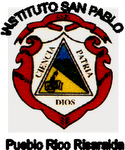 GRADO: SEPTIMOLOGROS GENERALESReconocer el sistema de los enteros, estableciendo relaciones entre ellos para suAplicación en la ciencia y en la tecnología.Aplicar correctamente los logaritmos básicos para los enteros, dar solución a problemaspropuestos.Desarrollar habilidades en los estudiantes para encontrar respuestas correctas a ejercicios y problemas afines al tema.Identificar las características de localización de objetos y representación cartesiana y geográfica.Aplicar correctamente el concepto de perímetro a regiones poligonales.Aplicar correctamente el concepto de variable estadística.EJES TEMÁTICOS:UNIDAD 1: NUMEROS ENTEROSEl conjunto de los números enteros.Operaciones en el conjunto de los números enteros.Polinomios aritméticos con números enteros.Ecuaciones en el conjunto de los números enteros.UNIDAD 2 : NUMEROS RACIONALESEl conjunto de los números racionales.Operaciones en el conjunto de los números racionales.Polinomios aritméticos con números racionales.Ecuaciones en el conjunto de los números racionales.Numero racional decimal.UNIDAD 3 : RAZONES Y PROPORCIONESRazones y proporciones.Proporcionalidad Directa y proporcionalidad Inversa.Aplicaciones de la proporcionalidad.UNIDAD 4 : GEOMETRIAPerímetro y área de polígonos.Polígonos, Circulo y Circunferencia.Cuadriláteros.Unidades métricas de volumen.Otras magnitudes.UNIDAD 5: SISTEMA METRICO DECIMALUnidades métricas de longitud.Unidades métricas de superficie.UNIDAD 6: PROBABILIDAD Y ESTADÍSTICA. Medidas de tendencia central.Conceptos básicos de estadística.Organización y representación de datos.Probabilidad.Conceptos básicos.Homotecias.Probabilidad.INDICADORES DE LOGROS:PRIMER PERIODOReconoce el sistema de los números enteros y los representa en la recta numérica.Ubica parejas ordenas de números enteros en el plano cartesiano.Determina el valor absoluto de un número enteros.Resuelve polinomios y ecuaciones con números enteros.Aplica correctamente los logaritmos básicos de las operaciones entre los números enteros.Reconoce las propiedades de los números enteros.Aplica propiedades para resolver ejercicios y problemas afines.Resuelve y formula problemas que requieran operaciones básicas para los enteros.Anula los signos de agrupación aplicando los criterios vistos.SEGUNDO PERIODO:Reconoce el conjunto de los números racionales e irracionales.Conceptúa un racional como fracción, como división, como razón y porcentaje.Representa parejas ordenadas de numeros racionales en el plano cartesiano.Realiza operaciones y soluciona problemas con los racionales.Identifica y ubica en la recta numérica algunos irracionales.Define correctamente un racional como fracción, razón, división y porcentaje.Representa un racional en la recta y gráficamente lo identifica.Identifica el orden de los racionales.Identifica el orden de los irracionales en la recta numérica.Resuelve las operaciones básicas en los racionales.Conoce y aplica las propiedades de la potenciación y la radicación con racionales.Desarrolla estrategias para resolver problemas con irracionales.Transforma un racional en decimal y viceversa.Efectúa las operaciones básicas con decimales.Enuncia y resuelve ejercicios y problemas de los racionales y decimales.Aplica las propiedades fundamentales para los irracionales.Identifica y localiza los objetos y los representa en el plano cartesiano.Resuelve polinomios y ecuaciones con racionales.TERCER PERIODO:  Identifica los conceptos básicos de razón y proporción.Identifica una razón y proporción.Reconoce y aplica la propiedad fundamental de las proporciones.Calcula el término desconocido o variable en una proporción.Resuelve y formula problemas que se relacionan con razones y proporciones.Halla el porcentaje más o menos de algunas cantidades.Aplica el concepto de porcentaje en la solución de problemas.Aplica el concepto de interés en la solución de problemas.Identifica los conceptos básicos de porcentaje e interés.Resuelve ejercicios de regla tres simple y compuesta.Efectúa repartos proporcionales directos e inversos:Desarrolla problemas aplicados a la vida cotidiana.CUARTO PERIODO: Identifica unidades métricas de longitud, superficie, volumen, capacidad y peso.Realiza las transformaciones en las diferentes magnitudes: longitud, superficie, volumen,capacidad y peso.Realiza operaciones de suma y resta con números compuestos en las diferentesmagnitudes: longitud, superficie, volumen, capacidad y peso.Identifica y transforma números simples y compuestos en cada una de las magnitudes:longitud, superficie, volumen, capacidad y peso.Identifica unidades no métricas de medida y realiza las transformaciones correspondientes.Reconocer y aplicar las áreas de regiones poligonales.Identifica y clasifica regiones poligonales.Determina el perímetro de regiones poligonales.Aplica el concepto de perímetro en la solución de problemas.Conoce y aplica las variables estadísticas.Aplicar correctamente el concepto de probabilidad, moda y mediana..CRITERIOS DE EVALUACION:Según la ley general de educación, la evaluación debe ser cualitativa y estadebe ser formativa, continua, sistemática y flexible, centrada en el propósito de producir y recoger información necesaria sobre los procesos de Enseñanza-aprendizaje que tienen lugar en el aula y por fuera de ella. La evaluación debe ser mas una reflexión que un instrumento de medición para poner etiquetas a los individuos; lo que no excluye el reconocimiento de las diferencias individuales.METODOLOGÍA:Orientar al estudiante en el desarrollo de sus competencias básicas, mediante la adquisición de conocimiento, habilidades y destrezas que le permitan enfrentar tareas específicas del medio.Aplicación de la pedagogía activa donde el estudiante es el centro del aprendizaje y su meta es el desarrollo integral desarrollando sus potenciales mediante el desarrollo del Pensamiento matemático.Preparación del estudiante hacia las pruebas del estado, de tal forma que pueda interpretar, argumentar y proponer alternativas de solución mediante el desarrollo del pensamiento CRITICO  matemático.CRONOGRAMA DE ACTIVIDADES:4 horas semanales de clase.En el Cuarto periodo : Geometria, medicion y estadísticaActividades de refuerzo talleres.Evaluaciones por temas.Trabajo en grupo dentro del aula de clase.PLANES DE MEJORAMIENTO Y RECUPERACIÓN:Las actividades de mejoramiento y de recuperación tienen como propósito ayudar a que todos los alumnos alcancen los logros que se consideren indispensables en un determinado nivel. Por lo cual se llevaran a cabo paralelos al proceso de evaluacion.                  Las actividades de recuperación incluyen los siguientes procedimientos.Trabajos en grupo.Trabajos escritos. TalleresEjercicios y problemas.Exposiciones orales.Tutorías individualesActividades con el apoyo de la familia.Evaluacion Final de periodo, Tipo  pruebas –SABER (20%).BIBLIOGRAFÍA:Hipertextos . Editorial Santillana.. Matemáticas. Ministerio de educación Nacional. Editorial Colombia Nueva Ltda. Elementos de matemática. Editorial Bedout. Julio Andrade.Matemáticas activa 7. Editorial Santillana.SANDRA ISABEL SALAZAR GIRALDO.